مخطوطة برمنجهام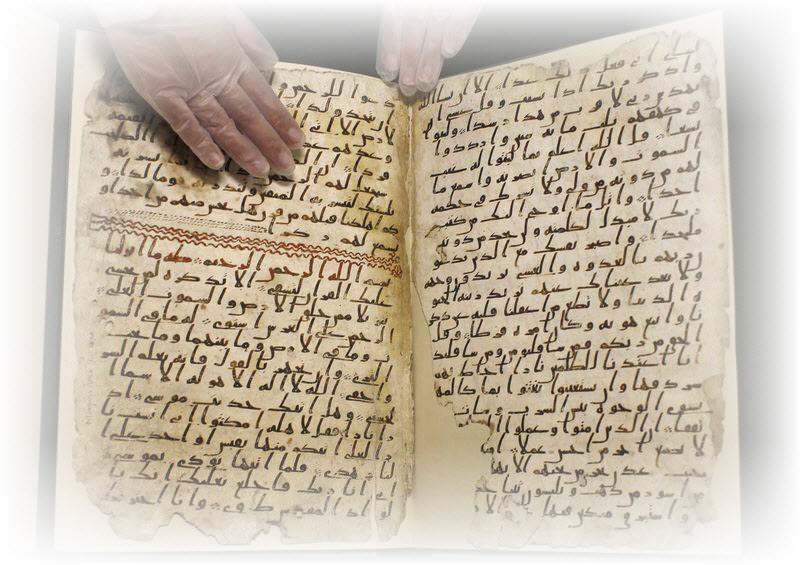 بسم الله الرحمن الرحيم الحمد لله والصلاة والسلام على خير خلق الله سيدنا وإمامنا محمد رسول الله وعلى آله وصحبه ومن تبعه بإحسان إلى يوم الدين وبعد:

فهذه نسخة لمخطوطة برمنجهام مفرغة ومقارنة بالمصحف المطبوع ضمن مشروع جمع نسخ رقمية من مخطوطات مصاحف القرون الأولىوهدف هذا المشروع هو تيسير الاطلاع على مخطوطات المصحف خاصة مصاحف القرون الهجرية الأولى قام بالتفريغ والتنسيق منشد الشمريوشكر خاص للأستاذأيمن حسين ‎ ونسألكم الدعاء بظهر الغيب بالتوفيق والقبولسورة مريم - طه01r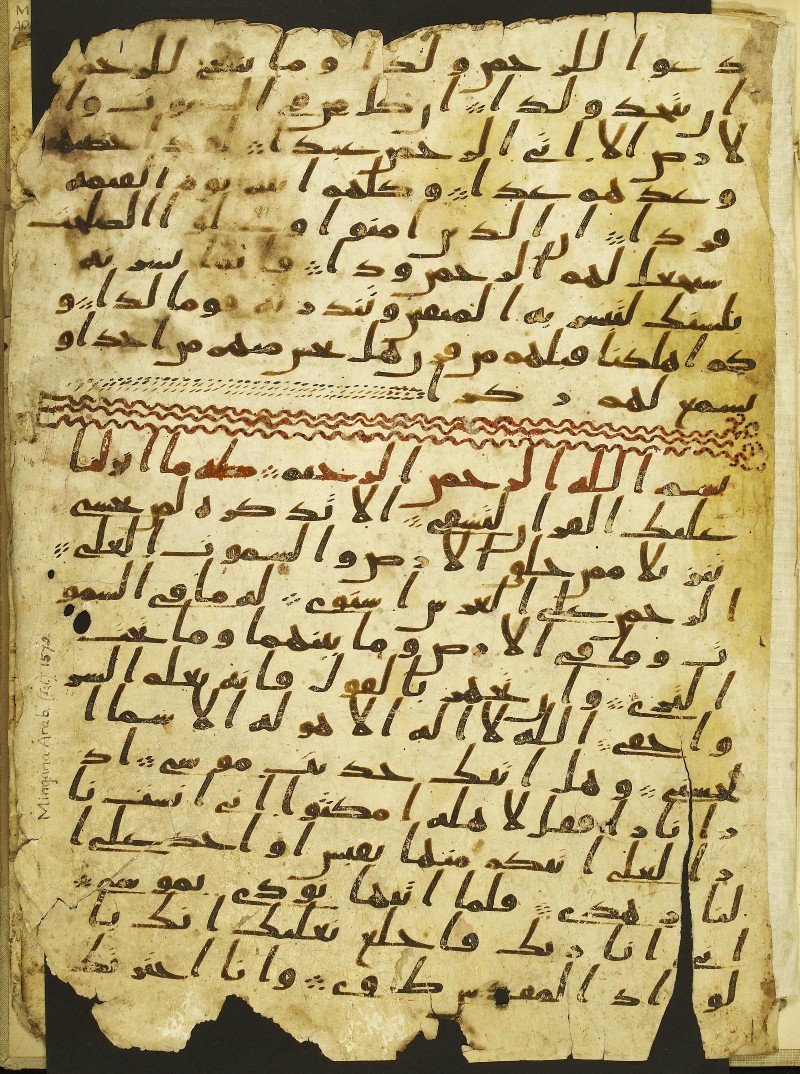 سورة مريم - طه01rسورة طه01v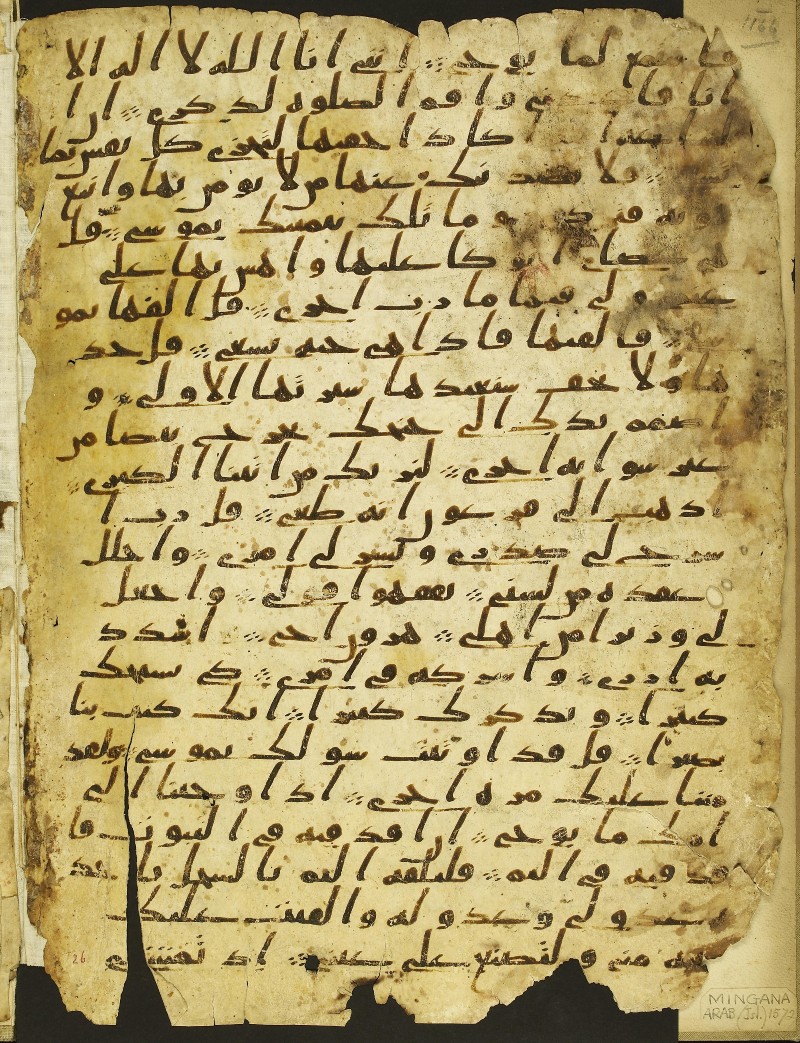 سورة طه01vمصحف مجمع فهدمصحف برمنجهام1دَعَوۡاْ لِلرَّحۡمَٰنِ وَلَدٗا  ومَا يَنۢبَغِي لِلرَّحۡمَٰنِ دَعَوۡاْ لِلرَّحۡمَٰنِ وَلَد ا  ومَا يَنۢبَغِي لِلرَّحۡمَٰنِ2أَن يَتَّخِذَ وَلَدًا  إِن كُلُّ مَن فِي ٱلسَّمَٰوَٰتِ وَٱ أَن يَتَّخِذَ وَلَدًا  إِن كُلُّ مَن فِيى إِ لسَّمَٰوَٰتِ وا 3لۡأَرۡضِ إِلَّآ ءَاتِي ٱلرَّحۡمَٰنِ عَبۡدٗا  لَّقَدۡ أَحۡصَىٰهُمۡلۡأَرۡضِ إِلَّآ ءَاتِي إِ لرَّحۡمَٰنِ عَبۡدا  لَّقَدۡ أَحۡصَىٰهُمۡ4وَعَدَّهُمۡ عَدّٗا وَكُلُّهُمۡ ءَاتِيهِ يَوۡمَ ٱلۡقِيَٰمَةِوَعَدَّهُمۡ عَدّا  وَكُلُّهُمۡ ءَاتِيهِ يَوۡم َإِ لۡقِيَٰمَةِ5فَرۡدًا إِنَّ ٱلَّذِينَ ءَامَنُواْ وَعَمِلُواْ ٱلصَّٰلِحَٰتِفَرۡدًا إِن َّإِ لَّذِينَ ءَامَنُواْ وَعَمِلُواْ إِ لصَّٰلِحَٰتِ6سَيَجۡعَلُ لَهُمُ ٱلرَّحۡمَٰنُ وُدّٗا  فَإِنَّمَا يَسَّرۡنَٰهُسَيَجۡعَلُ لَهُمُ إِ لرَّحۡمَٰنُ وُدّا فَإِنَّمَا يَسَّرۡنَٰهُ7بِلِسَانِكَ لِتُبَشِّرَ بِهِ  ٱلۡمُتَّقِينَ وَتُنذِرَ بِهِۦ قَوۡمٗا لُّدّٗا وَبِلِسَانِكَ لِتُبَشِّرَ بِهِ إِ لۡمُتَّقِينَ وَ تُنذِرَ بِهِۦ قَوۡما  لُّدّ ا  وَ8كَمۡ أَهۡلَكۡنَا قَبۡلَهُم  مِّن قَرۡنٍ هَلۡ تُحِسُّ مِنۡهُم مِّنۡ أَحَدٍ أَوۡكَمۡ أَهۡلَكۡنَا قَبۡلَهُم  مِّن قَرۡنٍ هَلۡ تُحِسُّ مِنۡهُم مِّنۡ أَحَدٍ أَوۡ9تَسۡمَعُ لَهُمۡ رِكۡزَۢاتَسۡمَعُ لَهُمۡ رِكۡزَۢا10بِسۡمِ ٱللَّهِ ٱلرَّحۡمَٰنِ ٱلرَّحِيمِ طه  مَآ أَنزَلۡنَابِسۡمِ إِ للَّهِ إِ لرَّحۡمَٰنِ إِلرَّحِيمِ طه  مَآ أَنزَلۡنَا11عَلَيۡكَ ٱلۡقُرۡءَانَ لِتَشۡقَىٰٓ  إِلَّا تَذۡكِرَةٗ لِّمَن يَخۡشَىٰعَلَيۡكَ إِ لۡقُرۡءَانَ لِتَشۡقَىٰٓ  إِلَّا تَذۡكِرَة  لِّمَن يَخۡشَىٰ12تَنزِيلٗا مِّمَّنۡ خَلَقَ ٱلۡأَرۡضَ وَٱلسَّمَٰوَٰتِ ٱلۡعُلَىتَنزِيلا مِّمَّنۡ خَلَق َإِ لۡأَرۡضَ وإَِلسَّمَٰوَٰتِ إِ لۡعُلَى13ٱلرَّحۡمَٰنُ عَلَى ٱلۡعَرۡشِ ٱسۡتَوَىٰ  لَهُۥ مَا فِي ٱلسَّمَٰوَٰإِلرَّحۡمَٰنُ عَلَى إ لۡعَرۡش إِِ سۡتَوَىٰ  لَهُۥ مَا فِي إِلسَّمَٰوَ14 تِ وَمَا فِي ٱلۡأَرۡضِ وَمَا بَيۡنَهُمَا وَمَا تَحۡتَٰتِ  وَمَا فِي إِ لۡأَرۡضِ وَمَا بَيۡنَهُمَا وَمَا تَحۡتَ15ٱلثَّرَىٰ  وَإِن تَجۡهَرۡ بِٱلۡقَوۡلِ فَإِنَّهُۥ يَعۡلَمُ ٱلسِّرّإِ لثَّرَىٰ  وَإِن تَجۡهَرۡ بِإِلۡقَوۡلِ فَإِنَّهُۥ يَعۡلَمُ إِ لسِّرّ16وَأَخۡفَى  ٱللَّهُ لَآ إِلَٰهَ إِلَّا هُوَۖ لَهُ ٱلۡأَسۡمَآءُ ٱوَأَخۡفَى إِ للَّهُ لَآ إِلَٰهَ إِلَّا هُوَۖ لَهُ إِ لۡأَسۡمَآءُ إ17 لۡحُسۡنَىٰ  وَهَلۡ أَتَىٰكَ حَدِيثُ مُوسَىٰٓ  إِذِۡلۡحُسۡنَىٰ  وَهَلۡ أَتَىٰكَ حَدِيثُ مُوسَىٰٓ  إِذۡ18رَءَا نَارٗا فَقَالَ لِأَهۡلِهِ ٱمۡكُثُوٓاْ إِنِّيٓ ءَانَسۡتُ نَارَءَا نَار ا فَقَالَ لِأَهۡلِهِ إِ مۡكُثُوٓاْ إِنِّيٓ ءَانَسۡتُ نَا 19رٗا لَّعَلِّيٓ ءَاتِيكُم مِّنۡهَا بِقَبَسٍ أَوۡ أَجِدُ عَلَى ٱرا لَّعَلِّيٓ ءَاتِيكُم مِّنۡهَا بِقَبَسٍ أَوۡ أَجِدُ عَلَى إِ20 لنَّارِ هُدٗى فَلَمَّآ أَتَىٰهَا نُودِيَ يَٰمُوسَىٰٓلنَّارِ هُدى فَلَمَّآ أَتَىٰهَا نُودِيَ يَٰمُوسَىٰٓ21إِنِّيٓ أَنَا۠ رَبُّكَ فَٱخۡلَعۡ نَعۡلَيۡكَ إِنَّكَ بِٱإِنِّيٓ أَنَا۠ رَبُّكَ ف إِخۡلَعۡ نَعۡلَيۡكَ إِنَّكَ  بإِ22لۡوَادِ ٱلۡمُقَدَّسِ طُوٗى وَأَنَا ٱخۡتَرۡتُكَلۡوَادِ إِ لۡمُقَدَّسِ طُوى وَأَنَا إِ ۡتَرۡتُكَمصحف مجمع فهدمصحف برمنجهام12345678910111213141516171819202122